Comunicato stampa MOD+ vince Archiproducts Design Awards 2020A pochi mesi dal debutto sul mercato MOD+ la collezione di rubinetteria modulabile di GRAFF, si aggiudica l’Archiproducts Design Awards 2020 per il “concept e il design”. Un bel riconoscimento che, grazie ad una profilatissima giuria internazionale composta da 60 membri appartenenti al mondo dell’architettura, della fotografia, della moda, dell’arte e della comunicazione, celebra l’eccellenza nel design.La giuria ha valutato oltre 750 prodotti candidati da tutto il mondo, premiando le migliori soluzioni che si sono distinte per originalità, innovazione e sperimentazione. Un'edizione speciale quella di quest'anno, lanciata con ancora più entusiasmo e con l'intento di incoraggiare e sostenere un lavoro che in questo momento storico ha richiesto ancora più forza, ingegno e sacrificio.Gli aspetti fondanti del progetto di GRAFF sono racchiusi in tre dettagli, attorno a cui tutto il lavoro è stato sviluppato: le diverse combinazioni di corpo, maniglia e clip consentono infinite soluzioni di progettazione. La costruzione del rubinetto permette numerosissime soluzioni cromatiche e materiche, mixando le 18 finiture disponibili a catalogo per ottenere sperimentazioni inedite.La linea di rubinetteria MOD+ mostra le molteplici anime del brand americano che continua a stupirci con un unico e coerente linguaggio scenico: l’Arte. Arte nello stile fatto di marmo prezioso nelle finiture Verde Foresta, Bianco Fumo o Tempesta Nera che completano armonicamente l’elemento base in ottone di MOD+. Arte per l’ambiente con prodotti che contengono percentuali di nichel e piombo virtualmente pari a zero e sviluppati in conformità con tutte le attuali normative sull'acqua potabile e sulla base dei criteri più restrittivi per la salute e la protezione dell'habitat. Arte per tutti, perché il configuratore GRAFF rende facilmente visibili tutte le combinazioni e permette di creare qualsiasi progetto utilizzando a scelta le tre parti del rubinetto: corpo, maniglia e clip.I miscelatori sono garantiti 5 anni e disponibili anche con la cartuccia "Eco", che riduce significativamente il consumo di acqua. Oltre alla tradizionale cartuccia a dischi ceramici, GRAFF ha previsto anche l’utilizzo della cartuccia progressiva: un solo comando per controllare l'acqua fredda e calda con un semplice movimento di rotazione della maniglia.
SHORT TEXT:MOD+ è la prima collezione modulare GRAFF in cui è possibile scegliere una finitura diversa per ogni parte dell’articolo.‎ É possibile selezionare la tipologia di getto, il materiale della maniglia tra uno dei pregiati marmi, la finitura del clip e la finitura per il getto e per la base delle maniglie.

STEP A: Scegliere il tipo di getto
STEP B: Selezionare il materiale della maniglia e la finitura
STEP C: Selezionare la finitura del clip
STEP D: Scegliere la finitura per il getto e per la base delle manigliePer selezionare e creare il proprio modello personalizzato di MOD+ basta cliccare qui.IMMAGINI ALLEGATE PER LA PUBBLICAZIONE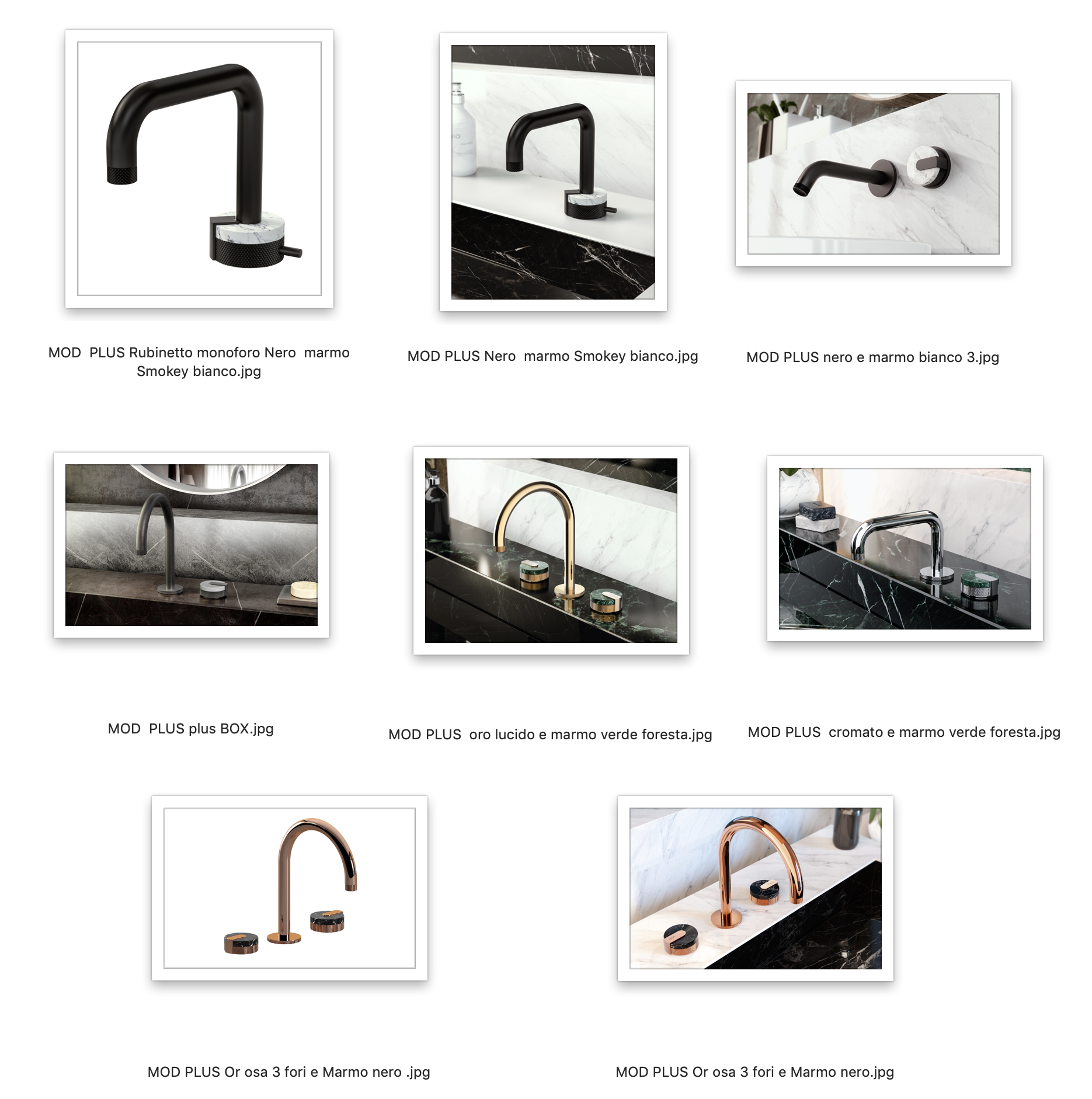 